  MADONAS NOVADA PAŠVALDĪBA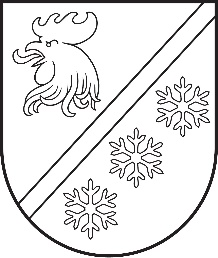 Reģ. Nr. 90000054572Saieta laukums 1, Madona, Madonas novads, LV-4801 t. 64860090, e-pasts: pasts@madona.lv ___________________________________________________________________________MADONAS NOVADA PAŠVALDĪBAS DOMESLĒMUMSMadonā2023. gada 13. septembrī							        	     Nr. 551									      (protokols Nr. 16, 3. p.)Par apbūves tiesības nodibināšanu un līguma slēgšanuMadonas novada pašvaldībā saņemts Valsts nodrošinājuma aģentūras iesniegums (reģistrēts 11.09.2023. ar Nr. 2.1.3.1/23/3271) ar lūgumu piešķirt lietu tiesību – tiesību apbūvēt Madonas novada pašvaldībai piederošā nekustamā īpašuma Raiņa ielā 49, Madonā, Madonas novadā (kadastra Nr.7001 001 0281) zemes gabalu ar platību 8660 m², izbūvējot uz tā katastrofu pārvaldības centru.Zemes vienība ar kadastra apzīmējumu 7001 001 1281 ir Madonas novada pašvaldībai piederošs zemes īpašums, reģistrēta Vidzemes rajona tiesas Madonas pilsētas zemesgrāmatas nodalījumā Nr. 100000199529. Zemes vienība piemērota katastrofu pārvaldības centra būvniecībai, par ko 2021. gada 30. martā pieņemts Madonas novada pašvaldības domes lēmums Nr. 131 “Par zemes vienību Valsts ugunsdzēsības un glābšanas dienesta depo būvniecībai”. Lai uzsāktu projektēšanas darbus, nepieciešama apbūves tiesības nodibināšana.Pamatojoties uz Pašvaldību likuma 10. panta pirmās daļas 21. punktu, 19.06.2018. MK noteikumu Nr. 350 “Publiskas personas zemes nomas un apbūves tiesības noteikumi” 76., 77., 78. punktu, atklāti balsojot: PAR – 15 (Agris Lungevičs, Aigars Šķēls, Aivis Masaļskis, Andris Dombrovskis, Andris Sakne, Artūrs Čačka, Arvīds Greidiņš, Gunārs Ikaunieks, Guntis Klikučs, Kaspars Udrass, Māris Olte, Sandra Maksimova, Valda Kļaviņa, Vita Robalte, Zigfrīds Gora), PRET – NAV, ATTURAS – NAV, Madonas novada pašvaldības dome NOLEMJ:Piešķirt apbūves tiesību uz 10 (desmit) gadiem un slēgt līgumu par apbūves tiesības piešķiršanu zemes gabalā Raiņa iela 49, Madona, Madonas novads (kadastra apzīmējums 7001 001 0076 8001) 8583 kv.m. platībā, kur apbūves tiesīgais ir Latvijas Republikas Iekšlietu ministrija, reģistrācijas Nr. 90000282046, ar tiesībām veikt apbūvi.Pielikumā: Apbūves tiesības līguma projekts              Domes priekšsēdētājs				             A. Lungevičs	Semjonova 27333721ŠIS DOKUMENTS IR ELEKTRONISKI PARAKSTĪTS AR DROŠU ELEKTRONISKO PARAKSTU UN SATUR LAIKA ZĪMOGU